4. Formulario general de artículos/productosLote 1:		Estanterías Item 1.1: 	Estanterías de MetalCantidad: 	Quinientas (500)No.Descripción y especificaciones mínimas / obligatoriasDescripción de los artículos ofrecidos y declaración del oferente sobre cualquier desviación(A ser completada por el oferente)¿Cumple los requisitos? (Sí/No)[A ser completada por UNFPA durante la evaluación]1Material: metal 2Pintado en color gris.3Cantidad de entrepaños por estantería: 5Lámina de 0.6 mm reforzada.Cada entrepaño debe tener un soporte de carga de 250 libras4Medidas de entrepaños:Largo: 1 metro; Ancho (fondo): 0.5 metros5Medidas aproximadas:Altura del angular: 2.74 mts. (No puede ser menor de esta altura), ancho del entrepaño 1.00 mts. y fondo del entrepaño: 0.50 mts.Grosor del angular 1.5875mm (1/16") de 50 mm de un lado y de 30 mm a 50 mm del otro lado Angular troquelado para graduación de entrepaños. Distancia entre los agujeros de los angulares: de 15 mm (1.5 cm) a 38 mm (3.8 cm)Diámetro de los agujeros de los angulares: de 8 mm a 10 mm  6Cada estantería debe llevar sus esquineros para mayor estabilidad. 7Cada estantería debe contar con sus tuercas y tornillos para llave número 11.8Las estanterías deben ser entregadas desarmadas.  No se requiere que sean armadas en el lugar de entrega   por el proveedor adjudicado 9Garantía mínima de un (1) año10Incluir en la oferta foto del bien propuesto 11Muestras: Previo a adjudicar: Presentar solamente fotografías, panfletos u otra literatura demostrativa. UNFPA se reserva el derecho de visitar las instalaciones de los proveedores que presenten oferta para verificar muestras del bien cotizado.El proveedor adjudicado deberá presentar una muestra del producto 5 días después de la aceptación de la orden de compra.  La muestra puede venir armada, o si prefiere el proveedor, puede traerla desarmada y armarla en el lugar de entrega. Ejemplo solo para demostración, no se requiere este tipo exacto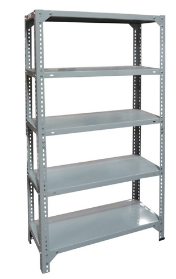 Ejemplo solo para demostración, no se requiere este tipo exactoEjemplo solo para demostración, no se requiere este tipo exactoEjemplo solo para demostración, no se requiere este tipo exacto